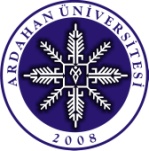 ARDAHAN ÜNİVERSİTESİ SOSYAL BİLİMLER ENSTİTÜSÜARAŞTIRMA GÖREVLİSİ BİLGİ FORMUAdı Soyadı : ....................................................................................................................................................Kadrosu ve Görevli Olduğu Birim  : ....................................................................................................................................................................................................................................................................Sicil Numarası : ..............................................................................................................................................T.C. Kimlik Numarası : ................................................................................................................................Emekli Sandığı Sicil Numarası :  .................................................................................................................Vergi Kimlik Numarası  :..............................................................................................................................Bağlı Bulunduğu Vergi Dairesinin Adı : .....................................................................................................Kadro Derecesi : ............................................................................................................................................Emekli Müktesebi : ........................................................................................................................................Görev Aylığı : .................................................................................................................................................Adresi :        .....................................................................................................................................	.....................................................................................................................................................Telefon Numarası :………………………………………………………………………………………….Ailesinin Adresi :............................................................................................................................................	......................................................................................................................................................Ailesinin Telefon Numarası :……………………………………………………………………………….Çalıştığı Kurum Adresi :................................................................................................................................	......................................................................................................................................................Çalıştığı Kurumun  Telefon Numarası :…………………………………………………………………...E-posta Adresi (Aktif Olarak Kullanılan:...............................................@.................................................			Yukarıdaki bilgilerin doğruluğunu beyan ederim.												………./……../……….										  …………………………………...........											         (Adı Soyadı ve İmzası)								